Your addressDate Receiver’s addressDear Mom and Dad,With this letter, I want to express my thankfulness to both of you for being there for me through thick and thin. You have been the pillar of strength for me and I am grateful for your presence in my life. As I take the next step of my life and take this relationship with Joey to the next step, I want to thank you for everything you have done for us. At times when our relationship was stumbling, you told me to not lose faith. It is because of you that I exchanged my vows with the love of my life today. I am and will forever be thankful to you for giving me the best life possible and always forcing me to be the best version of myself. My heart is filled with joy and I am overwhelmed by all that you did for me throughout my life. From sending me to the best school to letting me choose my passion and follow the path I wanted, you have always supported my decisions. I wouldn’t have been who I am today if you would not have been there for me. I love you so much, today and forever.Yours Lovingly, XYZ (Your Name)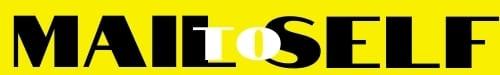 